              «____» ______ 2023 йыл                №___              «___» __________ 2023 годаҠАРАР                                                                    ПОСТАНОВЛЕНИЕ                    Түбәнге Әрмет ауылы                                                село НижнеарметовоО включении имущества в реестр казны	В целях эффективности использования, сохранности и дальнейшего оформления права муниципальной собственности имущества, находящегося на территории сельского поселения Арметовский  сельсовет муниципального района Ишимбайский район Республики Башкортостан, руководствуясь Гражданским кодексом Российской Федерации, Федеральным законом от 6 октября .  № 131-ФЗ «Об общих принципах организации местного самоуправления в Российской Федерации».  ПОСТАНОВЛЯЮ:Принять в муниципальную собственность сельского поселения Арметовский  сельсовет муниципального района Ишимбайский район Республики Башкортостан и включить в состав казны сельского поселения Арметовский  сельсовет муниципального района Ишимбайский район Республики Башкортостан насос ЭЦВ 6-10-80(Россия, Ливны), балансовой и остаточной стоимостью 63289 руб. 70 к.Муниципальному казенному учреждению централизованная бухгалтерия сельских поселений муниципального района Ишимбайский район Республики Башкортостан.КУС Минземимущества Республики Башкортостан по Ишимбайскому району и г. Ишимбай внести соответствующие изменения в реестр муниципального имущества администрации городского поселения г. Ишимбай муниципального района Ишимбайский район Республики Башкортостан.Глава сельского поселения                                                    А.А.Шагиев«____» ______ 2023 йыл                №___              «___» __________ 2023 годаҠАРАР                                                                    ПОСТАНОВЛЕНИЕ                    Түбәнге Әрмет ауылы                                                село НижнеарметовоРуководствуясь Федеральным законом от 06.10.2003 №131-ФЗ "Об общих принципах организации местного самоуправления в Российской Федерации", Федеральным законом от 28.12.2013 №443-ФЗ "О федеральной информационной адресной системе и о внесении изменений в Федеральный закон "Об общих принципах организации местного самоуправления в Российской Федерации", Правилами присвоения, изменения и аннулирования адресов, утвержденными Постановлением Правительства Российской Федерации от 19.11.2014 №1221, Приказом Минфина России от 05.11.2015 №171н «Об утверждении Перечня элементов планировочной структуры, элементов улично-дорожной сети, элементов объектов адресации, типов зданий (сооружений), помещений, используемых в качестве реквизитов адреса, и правил сокращенного наименования адресообразующих элементов»,  ПОСТАНОВЛЯЮ:1. Присвоить следующий адрес:1.1. Жилому дому присвоить адрес:Российская Федерация, Республика Башкортостан, муниципальный район Ишимбайский район, сельское поселение Арметовский сельсовет, деревня Верхнеарметово, улица Советская, дом 67.2. Разместить сведения об адресах объектов адресации в Государственном адресном реестре.3. Контроль за исполнением настоящего Постановления оставляю за собой.Глава администрации сельского поселения                                                                            А.А. Шагиев«____» ______ 2023 йыл                №___              «___» __________ 2023 годаҠАРАР                                                                    ПОСТАНОВЛЕНИЕ                    Түбәнге Әрмет ауылы                                                село НижнеарметовоОб утверждении Программыпрофилактики рисков причинения вреда                                (ущерба) охраняемым законом ценностям при осуществлении муниципального контроля в сфере благоустройства на территории сельского поселения  Арметовский  сельсовет муниципального района Ишимбайский район Республики Башкортостан  на 2024 годВ соответствии со статьей 44 Федерального закона от 31 июля                     2021 года № 248-ФЗ «О государственном контроле (надзоре) и муниципальном контроле в Российской Федерации», постановлением Правительства Российской Федерации от 25 июня 2021 года № 990 «Об утверждении Правил разработки и утверждения контрольными (надзорными) органами программы профилактики рисков причинения вреда (ущерба) охраняемым законом ценностям», решением Совета депутатов  сельского поселения Арметовский сельсовет  №53/321 от 06.04.2023   «Об утверждении Положения о муниципальном контроле в сфере благоустройства на территории  сельского поселения Арметовский сельсовет муниципального района Ишимбайский район Республики Башкортостан», Администрация сельского поселения Арметовский сельсовет ПОСТАНОВЛЯЕТ:1. Утвердить Программу профилактики рисков причинения вреда (ущерба) охраняемым законом ценностям при осуществлении муниципального контроля в сфере благоустройства на территории  сельского поселения Арметовский сельсовет на 2024 год.2. Настоящее постановление  разместить на официальном сайте Администрации в сети «Интернет» по адресу: armetsp@rambler.ruГлава сельского поселения                                                         А.А.ШагиевУТВЕРЖДЕНАпостановлением Администрации сельского поселения Арметовский сельсоветот  «»_сентября ______2023 № ___Программа профилактики рисков причинения вреда (ущерба)                            охраняемым законом ценностям при осуществлении муниципального контроля в сфере благоустройства на территории                                 сельского поселения Арметовский  сельсовет муниципального района Ишимбайский район Республики Башкортостан на 2024 год      Настоящая программа разработана в соответствии со статьей 44 Федерального закона от 31 июля 2021 года № 248-ФЗ «О государственном контроле (надзоре) и муниципальном контроле в Российской Федерации», постановлением Правительства Российской Федерации от 25 июня 2021 года № 990 «Об утверждении Правил разработки и утверждения контрольными (надзорными) органами программы профилактики рисков причинения вреда (ущерба) охраняемым законом ценностям», решением Совета депутатов  сельского поселения Арметовский сельсовет №53/321 от 06.04.2023  «Об утверждении Положения о муниципальном контроле в сфере благоустройства на территории  сельского поселения Арметовский сельсовет муниципального района Ишимбайский район Республики Башкортостан» и устанавливает порядок проведения профилактических мероприятий, направленных на предупреждение причинения вреда (ущерба) охраняемым законом ценностям, соблюдение которых оценивается в рамках осуществления муниципального контроля в сфере благоустройства на территории  сельского поселения Арметовский сельсовет (далее – муниципальный контроль).Раздел 1. Анализ текущего состояния осуществления муниципального контроля, описание текущего развития профилактической деятельности Администрации  сельского поселения  Арметовский сельсовет , характеристика проблем, на решение которых направлена программа профилактики       Программа профилактики рисков причинения вреда (ущерба) охраняемым законом ценностям при осуществлении муниципального контроля в сфере благоустройства на территории  сельского поселения Арметовский сельсовет (далее – Программа профилактики) направлена на предупреждение нарушений юридическими лицами, индивидуальными предпринимателями и гражданами (далее – контролируемые лица) обязательных требований Правил благоустройства территорий  сельского поселения, утвержденных Решением Совета депутатов  сельского поселения Арметовский сельсовет от 23.08.2022  № 42/262, снижение рисков причинения вреда (ущерба) охраняемым законом ценностям, разъяснение подконтрольным субъектам обязательных требований действующего законодательства в отношении объектов муниципального контроля в сфере благоустройства.       По состоянию на 01.10.2023. в рамках осуществления контроля за соблюдением требований Правил благоустройства территорий сельского поселения  Арметовский сельсовет (далее - Правила благоустройства) подконтрольным субъектам выдано 2 предписания об устранении выявленных нарушений,           в том числе,0 Предписаний выдано юридическим лицам. Заявления в прокуратуру о согласовании плановых и внеплановых проверок не направлялись.        К основным нарушениям обязательных требований Правил благоустройства можно отнести:       - ненадлежащее содержание земельных участков, прилегающих территорий;       - ненадлежащее содержание зданий, строений, сооружений, ограждающих конструкций;        В целях организации проведения профилактики нарушений обязательных требований постановлением Администрации  сельского поселения Арметовский сельсовет  от 17.04.2023  №24 утверждена Программа профилактики нарушений в рамках осуществления муниципального контроля на 2023 год.       С целью профилактики нарушений обязательных требований в сфере благоустройства за истекший период 2023 года проведены следующие мероприятия:       1. На официальном сайте Администрации  сельского поселения  в информационно-телекоммуникационной сети «Интернет»  размещены муниципальные правовые акты по организации муниципального контроля в  сфере благоустройства, перечень нормативных правовых актов, содержащих обязательные требования, соблюдение которых оценивается при проведении мероприятий по муниципальному контролю, а также тексты нормативных правовых актов, содержащих обязательные требования, соблюдение которых оценивается при проведении мероприятий по муниципальному контролю.       2. Проводилось консультирование подконтрольных субъектов  по вопросам соблюдения обязательных требований Правил благоустройства путем подготовки письменных ответов на поступающие обращения, а также при личном приеме граждан, посредством телефонной связи.       3. Осуществлялось информирование подконтрольных субъектов по вопросам соблюдения обязательных требований Правил благоустройства, в том числе, средствах массовой информации.       Программа профилактики направлена на решение проблемы предупреждения нарушений обязательных требований и повышения правовой грамотности контролируемых лиц, что в свою очередь должно привести к уменьшению количества контрольных мероприятий и снижению количества нарушений в сфере благоустройства.Раздел 2. Цели и задачи реализации программы профилактики          2.1.	 Основными целями Программы профилактики являются:          2.1.1. Стимулирование добросовестного соблюдения обязательных требований законодательства в сфере благоустройства всеми контролируемыми лицами.           2.1.2. Устранение условий, причин и факторов, способных привести к нарушениям обязательных требований законодательства в сфере благоустройства и (или) причинению вреда (ущерба) охраняемым законом ценностям.           2.1.3. Создание условий для доведения обязательных требований законодательства в сфере благоустройства до контролируемых лиц, повышение информированности о способах их соблюдения.           2.1.4. Сокращение количества нарушений обязательных требований  законодательства в сфере благоустройства, повышение уровня благоустройства территории сельского поселения.           2.2. Проведение профилактических мероприятий программы профилактики направлено на решение следующих задач:           2.2.1. Повышение правосознания, правовой культуры, уровня правовой грамотности контролируемых лиц, в том числе путем обеспечения доступности информации об обязательных требованиях законодательства и необходимых мерах по их исполнению.           2.2.2. Укрепление системы профилактики нарушений рисков причинения вреда (ущерба) охраняемым законом ценностям.           2.2.3. Оценка возможной угрозы причинения, либо причинения вреда жизни, здоровью граждан, выработка и реализация профилактических мер, способствующих ее снижению.          2.2.4. Выявление причин, факторов и условий, способствующих нарушению обязательных требований законодательства в сфере благоустройства, определение способов устранения или снижения рисков их возникновения.           2.2.5. Оценка состояния подконтрольной среды и установление зависимости видов, форм и интенсивности профилактических мероприятий от особенностей контролируемого лица, проведение профилактических мероприятий с учетом данных факторов.           2.2.6. Формирование единого понимания контролируемыми лицами обязательных требований законодательства в сфере благоустройства.Раздел 3.  Перечень профилактических мероприятий, сроки(периодичность) их проведения1. В соответствии с Положением о муниципальном контроле в сфере благоустройства на территории  сельского поселения, утвержденном решением Совета депутатов  сельского поселения Арметовский сельсовет  от 06.04.2023   №53/321 «Об утверждении Положения о муниципальном контроле в сфере благоустройства на территории  сельского поселения Арметовский сельсовет муниципального района Ишимбайский район Республики Башкортостан », проводятся следующие профилактические мероприятия:а) информирование; б) консультирование; в) объявление предостережения.2. Перечень профилактических мероприятий с указанием сроков (периодичности) их проведения, ответственных за их осуществление указаны в приложении к Программе.Раздел 4. Показатели результативности и эффективности                 Программы профилактикиКлючевые показатели муниципального контроля в сфере благоустройства в  сельском поселении и их целевые значения:Доля устраненных нарушений из числа выявленных нарушений обязательных требований - 50%.Доля обоснованных жалоб на действия (бездействие) контрольного органа и (или) его должностного лица при проведении контрольных мероприятий - 0%.Доля отмененных результатов контрольных мероприятий - 0%.Доля контрольных мероприятий, по результатам которых были выявлены нарушения, но не приняты соответствующие меры административного воздействия - 5%.Доля вынесенных судебных решений о назначении административного наказания по материалам контрольного органа - 95%.Доля отмененных в судебном порядке постановлений по делам об административных правонарушениях от общего количества вынесенных контрольным органом постановлений, за исключением постановлений, отмененных на основании статей 2.7 и 2.9 Кодекса Российской Федерации об административных правонарушениях - 0%.   Индикативные показатели муниципального контроля в сфере благоустройства в сельском поселении  Арметовский сельсовет :количество проведенных внеплановых контрольных мероприятий - 2;количество поступивших возражений в отношении акта контрольного мероприятия - 0;количество выданных предписаний об устранении нарушений обязательных требований - 2;количество устраненных нарушений обязательных требований - 2.Индикативные показатели муниципального контроля в сфере благоустройства в  сельском поселении:количество проведенных внеплановых контрольных мероприятий - 2;количество поступивших возражений в отношении акта контрольного мероприятия - 0;количество выданных предписаний об устранении нарушений обязательных требований - 2;количество устраненных нарушений обязательных требований - 2.Приложение к ПрограммеПеречень профилактических мероприятий,сроки (периодичность) их проведения              «____» ______ 2023 йыл                №___              «___» __________ 2023 годаҠАРАР                                                                    ПОСТАНОВЛЕНИЕ                    Түбәнге Әрмет ауылы                                                село НижнеарметовоОб отмене Постановления №12 от 02.06.2014 года «О создании учебно-консультационного пункта».На  основании Экспертного заключения Государственного комитета Республики Башкортостан  НГР RU03068005201400007 от 13.09.2023,администрация СП Арметовский  сельсоветПОСТАНОВЛЯЕТ:1.Отменить Постановление №12 от 02.06.2014 года «О создании учебно-консультационного пункта»Глава администрации                                     А.А.Шагиев              «____» ______ 2023 йыл                №___              «___» __________ 2023 годаҠАРАР                                                                    ПОСТАНОВЛЕНИЕ                    Түбәнге Әрмет ауылы                                                село НижнеарметовоОб отмене Постановления №35 от 01.08.2023 года «О создании учебно-консультационного пункта».На  основании Экспертного заключения Государственного комитета Республики Башкортостан  НГР RU03068005201400005 от 13.09.2023,администрация СП Арметовский  сельсоветПОСТАНОВЛЯЕТ:1.Отменить Постановление №35 от 01.08.2023 года «О создании учебно-консультационного пункта»Глава администрации                                     А.А.Шагиев«___» _______________ 2023 йыл                   №__               «____» _____________2023 годаҠАРАР                                                                    ПОСТАНОВЛЕНИЕТүбәнге Әрмет ауылы                                                село НижнеарметовоОб утверждении схемы расположения земельных участков на кадастровом плане территории В соответствии со статьями 11, 11.2, 11.3, 11.4, 11.10 Земельного кодекса Российской Федерации от 25.10.2001 г. №136-ФЗ, Федеральным законом от 25.10.2001 г. №137-ФЗ «О введение в действие Земельного кодекса Российской Федерации», Законом Республики Башкортостан № 59-з, приказа Минэкономразвития России от 27.11.2014 N 762 "Об утверждении требований к подготовке схемы расположения земельного участка или земельных участков на кадастровом плане территории и формату схемы расположения земельного участка или земельных участков на кадастровом плане территории при подготовке схемы расположения земельного участка или земельных участков на кадастровом плане территории в форме электронного документа, формы схемы расположения земельного участка или земельных участков на кадастровом плане территории, подготовка которой осуществляется в форме документа на бумажном носителе», п о с т а н о в л я е т:1. Утвердить схему расположения земельных участков на кадастровом плане территории в кадастровом квартале 02:28:010101.2. Образовать земельные участки путем перераспределение земельных участков с кадастровыми номерами 02:28:010101:237 и 02:28:010101:723:- с условным кадастровым номером 02:28:010101:ЗУ1, площадью 9137 кв.м.;- с условным кадастровым номером 02:28:010101:ЗУ2, площадью 1546 кв.м.2.1. Присвоить адрес:- земельному участку с условным кадастровым номером 02:28:010101:ЗУ1: Российская Федерация, муниципальный район Ишимбайский район, сельское поселение Арметовский сельсовет, деревня Верхнеарметово, улица Советская, земельный участок 82;- земельному участку с условным кадастровым номером 02:28:010101:ЗУ2: Российская Федерация, муниципальный район Ишимбайский район, сельское поселение Арметовский сельсовет, деревня Верхнеарметово, улица Советская, земельный участок 82а3. Установить принадлежность земельных участков к категории земель «земли населенных пунктов».4. Установить вид разрешенного использования:- земельному участку с условным кадастровым номером 02:28:010101:ЗУ1: «Размещение социально-культурного центра»;- земельному участку с условным кадастровым номером 02:28:010101:ЗУ2: «Размещение социально-культурного центра».5. Территориальная зона: ОД-1.6. Доступ к земельным участкам осуществляется через земли (территории) общего пользования.7. Провести межевания земельных участков, указанных в п. 2 настоящего постановления.8. Контроль над исполнением постановления оставляю за собой.Глава сельского поселения	                                А.А.Шагиев		                            Башкортостан РеспубликаhыИшембай районымуниципаль районыӘрмет ауыл советыауыл биләмәhе хакимәте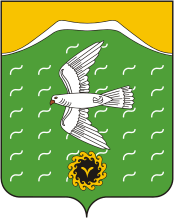 Администрация сельского поселенияАрметовский сельсоветмуниципального районаИшимбайский районРеспублики БашкортостанБашкортостан РеспубликаhыИшембай районымуниципаль районыӘрмет ауыл советыауыл биләмәhе хакимәтеАдминистрация сельского поселенияАрметовский сельсоветмуниципального районаИшимбайский районРеспублики БашкортостанБашкортостан РеспубликаhыИшембай районымуниципаль районыӘрмет ауыл советыауыл биләмәhе хакимәтеАдминистрация сельского поселенияАрметовский сельсоветмуниципального районаИшимбайский районРеспублики Башкортостан№Вид мероприятияФорма мероприятияПодразделение и (или) должностные лица местной администрации, ответственные за реализацию мероприятияСроки (периодичность) их проведения1.ИнформированиеПроведение публичных мероприятий (собраний, конференций) с контролируемыми лицами в целях их информированияГлава сельского поселенияПо мере необходимости в течение года1.ИнформированиеПубликация на сайте руководств по соблюдению обязательных требований в сфере благоустройства при направлении их в адрес Администрации уполномоченным федеральным органом исполнительной властиУправ.делами администрации сельского поселенияПо мере поступления1.ИнформированиеРазмещение и поддержание в актуальном состоянии на официальном сайте в сети "Интернет" информации, перечень которой предусмотрен разделом 2 Положения о муниципальном контроле в сфере благоустройства на территории  сельского поселения Арметовский сельсовет МР ИР РБ Управ.делами администрации сельского поселенияПо мере обновления2.КонсультированиеКонсультирование контролируемых лиц и их представителей осуществляется инспектором, по обращениям контролируемых лиц и их представителей по вопросам, связанным с организацией и осуществлением муниципального контроля.Консультирование осуществляется без взимания платы.Консультирование может осуществляться уполномоченным Администрацией  сельского поселения должностным лицом, инспектором по телефону, посредством видео-конференц-связи, на личном приеме, либо в ходе проведения профилактических мероприятий, контрольных (надзорных) мероприятий.Время консультирования не должно превышать 15 минут.Личный прием граждан проводится Главой Администрации. Информация о месте приема, а также об установленных для приема днях и часах размещается на официальном в сети «Интернет»: armetsp@rambler.ruГлава сельского поселенияВ течение года (при наличии оснований)3.Объявление предостереженияВ случае наличия у Администрации сведений о готовящихся нарушениях обязательных требований или признаках нарушений обязательных требований и (или) в случае отсутствия подтвержденных данных о том, что нарушение обязательных требований причинило вред (ущерб) охраняемым законом ценностям либо создало угрозу причинения вреда (ущерба) охраняемым законом ценностям, контролируемому лицу объявляется предостережение о недопустимости нарушения обязательных требований и предлагается принять меры по обеспечению соблюдения обязательных требований. Предостережения объявляются (подписываются) Главой  не позднее 30 дней со дня получения указанных сведений. Предостережение оформляется в письменной форме или в форме электронного документа и направляется в адрес контролируемого лица.Глава сельского поселенияПостоянно, по мере необходимости (при наличии оснований)Башкортостан РеспубликаhыИшембай районымуниципаль районыӘрмет ауыл советыауыл биләмәhе хакимәтеАдминистрация сельского поселенияАрметовский сельсоветмуниципального районаИшимбайский районРеспублики БашкортостанБашкортостан РеспубликаhыИшембай районымуниципаль районыӘрмет ауыл советыауыл биләмәhе хакимәтеАдминистрация сельского поселенияАрметовский сельсоветмуниципального районаИшимбайский районРеспублики БашкортостанБашкортостан РеспубликаhыИшембай районымуниципаль районыӘрмет ауыл советыауыл биләмәhе хакимәтеАдминистрация сельского поселенияАрметовский сельсоветмуниципального районаИшимбайский районРеспублики Башкортостан